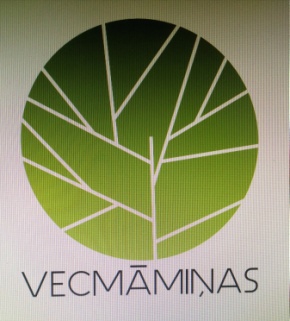 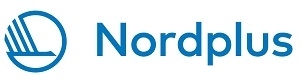 Projekta kartītePROJEKTA PAMATINFORMĀCIJAProject cardBASIC INFORMATIONPROJEKTA NOSAUKUMSProjekta nosaukums – T4 L (Together for your loved ones - Kopā  -  jūsu mīļajiem) E –mācību platforma neformālā atbalsta sniedzējiem demences pacientiemPROJEKTA NUMURSNordplus AdultNr. NPAD – 2020/10183PROJEKTA ĪSTENOŠANAS LAIKS07 / 2020 – 02 / 2022PROJEKTA MĒRĶIProjekts T4L (Kopā - jūsu mīļajiem) ir paredzēts, lai izveidotu e-apmācības platformu demences slimnieku neformālajiem aprūpētājiem Baltijas valstīs un Norvēģijā (ap 181 000 pacientu).Projekta galvenie uzdevumi:Projekta ietvaros tiks izstrādāta tiešsaistes apmācības platforma, kas būs piemērota mācību materiālu izvietošanai. Turklāt šī tiešsaistes platforma tiks pārbaudīta ar fokusa grupām visās Baltijas valstīs, savukārt izplatīšanas kanāli neformālajiem aprūpētājiem tiks dokumentēti un kartēti.SAGAIDĀMIE REZULTĀTIĪstenotajam projektam būs ietekme uz neformālo aprūpētāju aktivitāšu organizēšanu. Projekts nodrošinās iespēju apmācāmajiem, kuri nokārtos tiešsaistes apmācību, izveidot apmācības absolventu pašpalīdzības grupas (virtuālās aprūpes sadarbības grupas). Absolventu pašpalīdzības grupas organizēs pieredzes un zināšanu apmaiņu, kopīgi iegādāsies pakalpojumus un preces, kas būs nepieciešami kopšanai. Projekta rezultāti dos jaunu iespēju un apbruņos ar zināšanām vienu no nelabvēlīgākajām un finansiāli, emocionāli nomāktajām sociālajām grupām - neformālajiem aprūpētājiem. Igaunijā projekts būs paredzēts aprūpētājiem no krievvalodīgajām etniskajām grupām. Turklāt šis projekts kopumā palielinās izpratni un izpratni par izaicinājumiem, kas rodas saistībā ar sabiedrības novecošanos Baltijas un Ziemeļvalstīs.INFORMĀCIJA PAR PARTNERĪBUProjekta koordinators – Lietuva, Nomagro Ltd. Projekta īstenotājs – Biedrība Vecmāmiņas.lv sadarbībā ar partneriem no Lietuvas, Igaunijas un Norvēģijas KONTAKTINFORMĀCIJAProjekta atbildīgā persona -  Ināra Pučuka, Valdes priekšsēdētāja, mob.+37129789703Kontaktpersona: Irēna CeijereE-pasta adrese: juret7@inbox.lvkoordinators, Rita Liepiņa, koordinators, angļu valodas pasniedzējagrannies@inbox.lv, mob. 22131435PROJECT TITLEProject name - T4 L (Together for your loved ones) E-learning platform for informal support providers for people with dementiaPROJECT NUMBERNordplus AdultNr. NPAD – 2020/10183PROJECT DURATION07 / 2020 – 02 / 2022PROJECT AIMSThe T4L (Together for Your Loved Ones) project aims to create an e-learning platform for informal carers of people with dementia in the Baltic States and Norway (around 181 000 patients).MAIN ACTIVITIES AND TASKSThe project will develop an online learning platform suitable for hosting training materials. In addition, the online platform will be tested with focus groups in all Baltic States, while distribution channels for informal carers will be documented and mapped.EXPECTED RESULTSThe project will have an impact on the organisation of informal carers' activities. The project will enable trainees who complete the online training to set up self-help groups (virtual caregiving groups) for the graduates of the training. The graduate self-help groups will organise the exchange of experience and knowledge, and will jointly purchase services and goods needed for care. The results of the project will empower and equip with knowledge one of the most disadvantaged and financially and emotionally depressed social groups - informal carers. In Estonia, the project will target carers from Russian-speaking ethnic groups. In addition, the project will raise awareness and understanding of the challenges of an ageing population in the Baltic and Nordic countries as a whole.INFORMATION ABOUT PARTNERSHIPProject coordinator - Lithuania, Nomagro Ltd.Project partners - Association Grannies.lv in cooperation with partners from Lithuania, Estonia and Norway CONTACT INFORMATIONProject responsible person - Ināra Pučuka, Chairperson of the Board, mobile +37129789703Contact person: Irēna CeijereE-mail address: juret7@inbox.lvCoordinator, Rita Liepiņa, Coordinator, English teachergrannies@inbox.lv, mob. 22131435